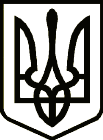 УкраїнаНОВГОРОД-СІВЕРСЬКА РАЙОННА РАДА ЧЕРНІГІВСЬКОЇ ОБЛАСТІРІШЕННЯ(сьома (позачергова) сесія восьмого скликання)02 серпня  2021 року                                                                             № 101-VIII  м. Новгород-СіверськийПро звернення Новгород-Сіверської районної радиЧернігівської області до Президента України, Кабінету Міністрів України, Міністерства інфраструктури України, народного депутата України Максима Зуєва, народного депутата України Олександра Сови,Чернігівської обласної державної адміністрації щодо сприяння будівництву залізничного мосту через р. Десна на дільниці між селом Пирогівка Сумської області та містом Новгород-Сіверський Чернігівської областіКеруючись частиною другою статті 43 Закону України «Про місцеве самоврядування в Україні», районна рада вирішила:1. Звернутися до Президента України, Кабінету Міністрів України, Міністерства інфраструктури України, народного депутата України Максима Зуєва, народного депутата України Олександра Сови та Чернігівської обласної державної адміністрації  щодо  сприяння будівництву залізничного мосту  через р. Десна на дільниці між селом Пирогівка Сумської області та містом Новгород-Сіверський  Чернігівської області. Звернення додається.2. Голові районної ради Падалку Р. В. направити Звернення до Президента України, Кабінету Міністрів України, Міністерства інфраструктури України, народного депутата України Максима Зуєва, народного депутата України Олександра Сови та Чернігівської обласної державної адміністрації.  Голова районної ради                                                              Р. В. Падалко Проєкт рішення вносить:Голова Новгород-Сіверської районної радиЧернігівської області                                                              Р. В. ПадалкоПогоджено:Заступник голови Новгород-Сіверськоїрайонної ради Чернігівської області                                      В. М. БондаренкоНачальник відділу з юридичних питань виконавчого апарату Новгород-Сіверської районної ради Чернігівської області                                       Т. В. Щепочкіна